Пояснительная записка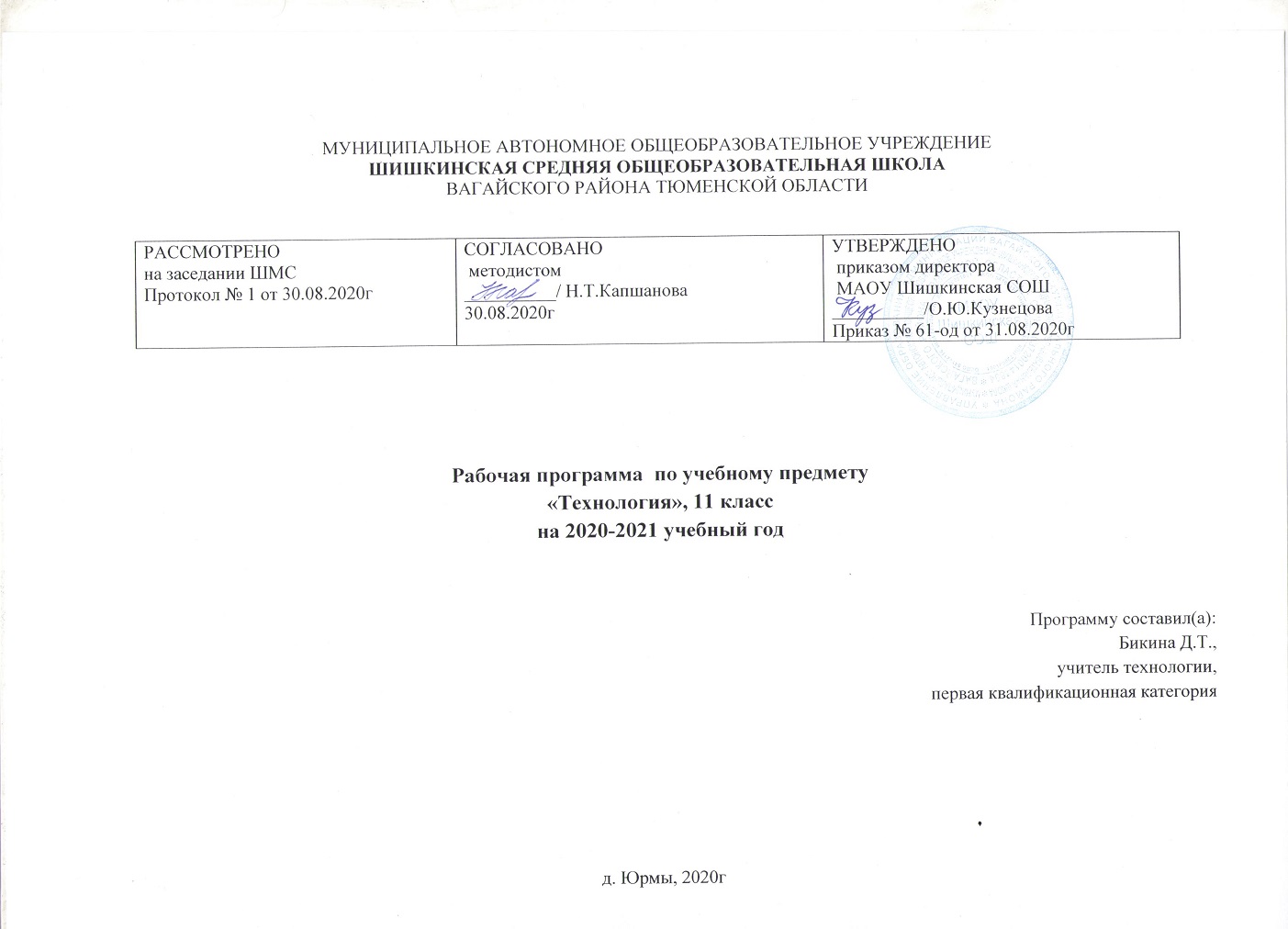 Закон Российской Федерации «Об образовании в Российской Федерации» от 29.12.2012 № 273(в редакции от 26.07.2019);Приказ Минобразования России от 05.03.2004 № 1089 «Об утверждении федерального компонента государственных образовательных стандартов начального общего, основного общего и среднего (полного) общего образования» (в редакции от 07.06.2017);Примерная программа среднего общего образования по технологии (базовый уровень);Учебный план  среднего общего образования Муниципального автономного общеобразовательного учреждения  Шишкинской средней общеобразовательной школы Вагайского района Тюменской области;Авторская программа общеобразовательных учреждений "Технология. Трудовое обучение" для 5-11 классов», под редакцией В.Д. Симоненко. Москва. Просвещение. 2008г.Содержание учебно-методического комплектаМесто предмета в учебном планеПрограмма по технологии для 10-11 классов рассчитана на 68 часов учебного времени (34 часа в год).Содержание учебного предмета.Производство, труд и технологииРаздел 1. Организация производства (8 часов)Структура современного производства (4 часа)Основные теоретические сведения.Сферы профессиональной деятельности: сфера материального производства и непроизводственная сфера. Представление об организации производства: сферы производства, отрасли, объединения, комплексы и предприятия. Виды предприятий и их объединений. Юридический статус современных предприятий в соответствии с формами собственности на средства производства: государственные, кооперативные, частные, открытые и закрытые акционерные общества, холдинги. Цели и функции производственных предприятий и предприятий сервиса. Формы руководства предприятиями. Отрасли производства, занимающие ведущее место в регионе. Перспективы экономического развития региона.Понятие о разделении и специализации труда. Формы разделения труда. Горизонтальное разделение труда в соответствии со структурой технологического процесса. Вертикальное разделение труда в соответствии со структурой управления. Функции работников вспомогательных подразделений. Основные виды работ и профессий. Характеристики массовых профессий сферы производства и сервиса в Едином тарифно-квалификационном справочнике работ и профессий (ЕТКС).Формы современной кооперации труда. Профессиональная специализация и профессиональная мобильность. Роль образования в расширении профессиональной мобильности.Практические работы.Анализ региональной структуры производственной сферы. Анализ форм разделения труда в организации. Анализ требований к образовательному уровню и квалификации работников. Описание целей деятельности, особенности производства и характера продукции предприятий ближайшего окружения.Составление схемы структуры предприятия и органов управления.Варианты объектов трудаСредства массовой информации, электронные источники информации, специальные источники информации.Нормирование и оплата труда (2 часа)Основные теоретические сведения Основные направления нормирования труда в соответствии с технологией и трудоемкостью процессов производства: норма труда, норма времени, норма выработки, норма времени обслуживания, норма численности, норма управляемости, технически обоснованная норма. Методика установления и пересмотра норм.Зависимость формы оплаты труда от вида предприятия и формы собственности на средства производства. Повременная оплата труда в государственных предприятиях в соответствии с квалификацией и тарифной сеткой. Сдельная, сдельно-премиальная, аккордно-премиальная формы оплаты труда. Контрактные формы найма и оплаты труда.Практические работыУстановление формы нормирования труда для лиц ближайшего окружения. Сопоставление достоинств и недостатков различных форм оплаты труда. Определение преимущественных областей применения различных форм оплаты труда.Варианты объектов трудаСправочная литература, результаты опросов.Научная организация труда  (2 часа)Основные теоретические сведенияФакторы, влияющие на эффективность деятельности организации. Менеджмент в деятельности организации. Составляющие культуры труда: научная организация труда, трудовая и технологическая дисциплина, безопасность труда и средства ее обеспечения, эстетика труда. Формы творчества в труде. Обеспечение качества производимых товаров и услуг. Организационные и технические возможности повышения качества товаров и услуг.Понятие о морали и этике. Профессиональная этика. Общие нормы профессиональной этики. Ответственность за соблюдение норм профессиональной этики.Практические работыПроектирование рабочего места учащегося, современного рабочего места. Варианты объектов трудаМодели организации рабочего места. Специальная и учебная литература. Электронные источники информации.Раздел 2. Технология проектирования и создания материальных объектов или услуг (12 часов)Функционально - стоимостной анализ (2 часа)Основные теоретические сведенияЦели и задачи функционально - стоимостного анализа (ФСА). ФСА как комплексный метод технического творчества. Основные этапы ФСА: подготовительный, информационный, аналитический, творческий, исследовательский, рекомендательный и внедрения.Практические работыПрименение элементов функционально-стоимостного анализа для нахождения различных вариантов выполняемых школьниками проектов.Варианты объектов трудаПроектные задания школьников. Учебные проектные задания.Основные закономерности развития искусственных систем (4 часа)Основные теоретические сведенияПонятие об искусственной системе. Развитие как непрерывное возникновение и разрешение противоречий. Основные закономерности развития искусственных систем. История развития техники с точки зрения законов развития технических систем (на конкретных примерах). Решение крупных научно-технических проблем в современном мире. Выдающиеся открытия и изобретения и их авторы. Перспективы развития науки и техники.Использование закономерностей развития технических систем для прогнозирования направлений технического прогресса.Практические работыВыявление противоречий в требованиях к частям искусственных систем. Упражнения по поиску примеров проявления закономерностей развития искусственных систем (товаров и услуг) и определения направлений их совершенствования. Прогнозирование направлений развития систем из ближайшего окружения школьников. Описание свойств нового поколения систем с учетом закономерностей их развития.Варианты объектов трудаОбъекты проектирования школьников. Знакомые школьникам системы: устройства бытовой техники, транспортные машины, технологическое оборудование.Защита интеллектуальной собственности (4 часа)Основные теоретические сведенияПонятие интеллектуальной собственности. Способы защиты авторских прав. Научный и технический отчеты. Публикации. Депонирование рукописей. Рационализаторское предложение. Сущность патентной защиты разработок: открытие и изобретение, промышленный образец и полезная модель. Правила регистрация товарных знаков и знака обслуживания. Практические работыРазработка различных форм защиты проектных предложений (тезисы докладов, краткие сообщения, заявки на полезную модель или промышленный образец). Варианты объектов трудаОбъекты проектирования школьников. Сборники учебных заданий. Презентация результатов проектной деятельности (2 часа)Основные теоретические сведенияОпределение целей презентации. Выбор формы презентации. Особенности восприятия вербальной и визуальной информации. Использование технических средств в процессе презентации. Организация взаимодействия участников презентации. Практические работыПодготовка различных форм презентации результатов собственной проектной деятельности. Компьютерная презентация.Варианты объектов трудаОбъекты проектирования школьников. Учебные задания.Раздел 3. Профессиональное сомоопределение и карьера (7часов)Изучение рынка труда, профессий и профессионального образования (3 часа)Основные теоретические сведенияСпособы изучения рынка труда и профессий: конъюнктура рынка труда и профессий, спрос и предложения работодателей на различные виды профессионального труда, средства получения информации о рынке труда и путях профессионального образования.Виды и формы получения профессионального образования. Региональный рынок образовательных услуг. Центры профконсультационной помощи. Методы поиска источников информации о рынке образовательных услуг. Практические работыИзучение регионального рынка труда и профессий и профессионального образования. Знакомство с центрами профконсультационной помощи. Варианты объектов трудаИсточники информации о вакансиях рынка труда.Планирование профессиональной карьеры. Этапы профессионального становления и карьера. (4 часа)Теоретические сведения. Понятие профессионального становления личности. Этапы и результаты профессионального становления личности (выбор профессии, профессиональная обученность, профессиональная компетентность, профессиональное мастерство).Понятия карьеры, должностного роста и призвания. Факторы, влияющие на профессиональную подготовку. Планирование профессиональной карьеры.Практические работы.Определение целей, задач и основных этапов своей будущей профессиональной деятельности. Составление плана своей будущей профессиональной карьеры.Раздел 4. Творческая проектная деятельность  (7 часов)Тематическое планированиеКалендарно-тематическое планирование. 11 классПрограмма (авторская)«Программа по технологии (базовый уровень)» 10-11 кл., составитель В.Д. Симоненко, М. «Вентана - Граф», 2013 гУчебник«Технология. 10-11 классы»  Базовый уровень. В.Д. Симоненко М. «Вентана - Граф»  2013 гМетодическое пособиеМетодические рекомендации «Технология. 10-11 классы»  Базовый уровень. В.Д. Симоненко М. «Вентана - Граф»  2012 гРазделыКоличество часовПроизводство, труд и технологии4Нормирование и оплата труда. 2Научная организация труда. 2Технология проектирования и создания материальных объектов или услуг12Профессиональное самоопределение и карьера7Творческая проектная деятельность7	Итого 34№ урокаТема урокаКол-во часовТип/ форма урокаПланируемые результаты обученияВиды и формы контроляИнструменты и оборудованиеДата урокаРаздел 1. «Организация производства» (8 часов)Раздел 1. «Организация производства» (8 часов)Раздел 1. «Организация производства» (8 часов)Раздел 1. «Организация производства» (8 часов)Раздел 1. «Организация производства» (8 часов)Раздел 1. «Организация производства» (8 часов)Раздел 1. «Организация производства» (8 часов)Раздел 1. «Организация производства» (8 часов)1Сферы профессиональной деятельности. Представление об организации производства.1Урок изучения нового материалаЗнать: что такое профессиональная деятельность. Ее цели и функции; что является фактором успеха в профессиональной деятельности; - понятие «отрасль»; - определение материальной и нематериальной сфер производства;- понятия «производственное предприятие». «производственное объединение», «научно – производственное объединение», «межотраслевой комплекс»; что такое составляющие производства; понятия «средства труда», «средства производства», «орудия производства»; что представляет собой производственный технологический процесс.Презентация.2Перспективы экономического развития региона.1Урок изучения нового материалаЗнать:- понятие перспективы.Уметь:- определять перспективы экономического развития региона.Практическая работаИнфографика.3Понятие о разделении и специализации труда.1Урок изучения нового материалаЗнать:что такое разделение, специализация и кооперация труда; существующие формы разделения труда; различие между понятиями профессии и специальности; понятие перемены труда.Фронтальный устный опрос.Схемы.4Формы современной кооперации труда.1Урок изучения нового материалаЗнать:- формы современной кооперации труда.Фронтальный устный опрос.Презентация.5Основные направления нормирования труда.1Комбинированный урокЗнать: - понятие «нормирование труда»;- виды норм труда.Индивидуальный письменный опросИнфографика.6Системы и формы оплаты труда.1Урок изучения нового материалаЗнать: - понятие «тарифная система»;- что такое тарифная система, тарифная ставка.Самостоятельная работа. Устный опрос; контроль по итогам самостоятельной работы.Презентация.7Эффективность деятельности организации.1Комбинированный урокЗнать:- сущность  понятий «эффективность деятельности организации», «технологическая дисциплина», «безопасность труда», «эстетика труда»;-определения понятий «рентабельность», «эффект», «культура труда», «научная организациятруда»;-основные компоненты культуры труда;-роль менеджмента в деятельности организаций;-возможные варианты повышения качества товаров и услуг.Индивидуальный письменный опрос.Самостоятельная работа.Иллюстрации.8Профессиональная этика.1Комбинированный урокЗнать:-определения понятий «мораль», «этика», «профессиональная этика»;-общие нормы профессиональной этикиФронтальный устный опрос.Презентация.Раздел 2. «Технология проектирования и создания материальных объектов или услуг» (12 часов)Раздел 2. «Технология проектирования и создания материальных объектов или услуг» (12 часов)Раздел 2. «Технология проектирования и создания материальных объектов или услуг» (12 часов)Раздел 2. «Технология проектирования и создания материальных объектов или услуг» (12 часов)Раздел 2. «Технология проектирования и создания материальных объектов или услуг» (12 часов)Раздел 2. «Технология проектирования и создания материальных объектов или услуг» (12 часов)Раздел 2. «Технология проектирования и создания материальных объектов или услуг» (12 часов)Раздел 2. «Технология проектирования и создания материальных объектов или услуг» (12 часов)9Цели и задачи функционально-стоимостного анализа (ФСА).1Урок изучения нового материалаЗнать:- определение понятия «функционально - стоимостный анализ»;- цепь функционально-стоимостного анализа;-историю создания ФСА;Схемы.10Основные этапы ФСА.1Урок совершенствования знаний, умений и навыковЗнать: - главные принципы, область применения, основные этапы  функционально-стоимостного анализа.Фронтальный устный опрос.Презентация.11Искусственные системы и ее основные понятия. 1Урок изучения нового материалаЗнать:-сущность понятия «искусственная система»;-основные признаки технических систем;-структурные составляющие технической системы;-определение понятий «противоречие», «техническое противоречие», «физическое противоречие».Индивидуальныйустный опрос.Инфограика.12Основные закономерности развития искусственных систем.1Урок совершенствования знаний, умений и навыковЗнать:-основные законы развития искусственных систем групп: «Статика», «Кинематика», «Динамика»;-сущность понятия «линия жизни системы».Уметь:-приводить примеры проявления закономерностей развития искусственных систем  и определять направления их совершенствования.Индивидуальныйустный опрос.Иллюстрации.13Выдающиеся открытия и изобретения и их авторы.1Комбинированный урокЗнать:-основные этапы развития техники с точки зрения законов развития технических систем.Уметь:-приводить примеры выдающихся открытий  иизобретений.Фронтальный письменный опрос.Иллюстрации, портреты.14Использование закономерностей развития технических систем для прогнозирования направлений технического прогресса.1Комбинированный урокЗнать:-возможные направления развития (свертывания) систем.Уметь:-описывать свойства нового поколения знакомых систем с учетом закономерностей их развития;-прогнозировать направления развития искусственных систем из ближайшего окружения учащихся.Фронтальный устный опрос.Инфографика.15Понятие интеллектуальной собственности.1Урок изучения нового материалаЗнать:-определение понятия «интеллектуальная собственность»;-виды интеллектуальной собственности.Фронтальный устный опрос.Презентация.16Публикации. Рационализаторское предложение.1Урок совершенствования знаний, умений и навыковЗнать:-сущность понятия «авторское право»;-способы защиты авторских прав;-основы законодательства по защите авторских прав.-определение понятия «рационализаторское предложение»;-порядок оформления, приема и регистрации рационализаторского предложения.Уметь:-оформлять заявление на рационализаторское предложение.Фронтальный устный опрос.Презентация.17Сущность патентной защиты разработок: открытие и изобретение, промышленный образец и полезная модель1Урок изучения нового материалаЗнать:-определение понятий «изобретение», «промышленный образец», «полезная модель»;-сущность патентной защиты авторских разработок.Фронтальный устный опрос.Инфографика.18Правила регистрации товарных знаков и знака обслуживания.1Комбинированный урокЗнать:-определения понятий «товарный знак», «знак обслуживания»;-виды товарных знаков и требования к ним;-правила регистрации товарных знаков.Индивидуальный устный опрос.Иллюстрации.19Цели и формы презентации.1Комбинированный урокЗнать:- формы презентаций.Уметь: - определять цели презентации.Практическая работаПрезентация.20Использование технических средств в процессе презентации.1Комбинированный урокЗнать:- теорию об использовании технических средств в процессе презентации.Уметь: - использовать технические средства в процессе презентации.Самостоятельная работаПримеры технических средств.Раздел 3. «Профессиональное самоопределение и карьера» (7 часов)Раздел 3. «Профессиональное самоопределение и карьера» (7 часов)Раздел 3. «Профессиональное самоопределение и карьера» (7 часов)Раздел 3. «Профессиональное самоопределение и карьера» (7 часов)Раздел 3. «Профессиональное самоопределение и карьера» (7 часов)Раздел 3. «Профессиональное самоопределение и карьера» (7 часов)Раздел 3. «Профессиональное самоопределение и карьера» (7 часов)Раздел 3. «Профессиональное самоопределение и карьера» (7 часов)21Этапы профессионального становления и карьера.1Урок изучения нового материалаЗнать:- основные этапы профессионального становления; - значение понятий «профессиональная обученность» и «профессиональная компетентность», «профессиональное мастерство»;-сущность понятий «профессиональная карьера», «должностной рост», «призвание»;- из чего складывается профессиональная подготовкаУметь:- планировать будущую профессиональную карьеру;- правильно оценивать собственные профессиональные данныеФронтальный устный опрос.Инфографика.22Рынок труда и профессий.1Урок изучения нового материалаЗнать:- что такое рынок труда и профессий;- что понимается под конъюнктурой рынка труда и профессий;- способы изучения рынка труда и профессий;- источники информации о рынке труда и профессий.Уметь:- находить и анализировать информацию о ситуации на рынке труда и профессий.Фронтальный устный опрос.Презентация.23Профессиональная деятельность в различных сферах экономики.1Комбинированный урокЗнать:- сферы экономики;- как реализуется профессиональная деятельность в разных сферах экономики.Самостоятельная работа  Таблицы.24Пути получения образования, профессионального и служебного роста.1Комбинированный урокЗнать:- в чем отличие общего и профессионального образования;- виды профессионального образования; формы получения профессионального образования;-что входит в понятие «рынок образовательных услуг».Уметь:- находить нужную информацию о рынке образовательных услуг.Индивидуальный опрос.Презентация.25Центры профконсультационной помощи.1Комбинированный урокЗнать:- что такое профконсультационная помощь;- виды профессионального консультирования;- как и где можно получать профконсультационную помощь.Фронтальный устный опросПрезентация.26Формы самопрезентации для профессионального образования и трудоустройства.1Комбинированный урокЗнать:- какие существуют виды само презентации;- сущность и назначение профессионального резюме и автобиографии;-правила поведения при собеседовании.Уметь:-составлять профессиональное резюме; - написать автобиографию.Фронтальный письменный опрос.Иллюстрации. 27Виды и уровни профессионального образования и профессиональная мобильность. 1Урок совершенствования знаний, умений и навыковЗнать:- понятие «профессиональной мобильности»;- виды и уровни профессионального образования.Самостоятельная работаИнфографика.Раздел 4. Творческая проектная деятельность  (7 часов)Раздел 4. Творческая проектная деятельность  (7 часов)Раздел 4. Творческая проектная деятельность  (7 часов)Раздел 4. Творческая проектная деятельность  (7 часов)Раздел 4. Творческая проектная деятельность  (7 часов)Раздел 4. Творческая проектная деятельность  (7 часов)Раздел 4. Творческая проектная деятельность  (7 часов)Раздел 4. Творческая проектная деятельность  (7 часов)28Выполнение проекта по уточнению профессиональных намеренийВыбор темы проекта, обоснование проблемы.1Комбинированный урокЗнать:-сущность проектной деятельности;-типы проектов;-основные этапы выполнения проектов;-содержание этапов выполнения проекта.Уметь:-формулировать проблему проекта;-обосновывать актуальность проблемы;-формулировать тему проекта;-обосновывать тип проекта.Фронтальный устный опрос.Презентация.29Исторические сведения по теме проекта.1Урок совершенствования знаний, умений и навыковЗнать:- как собирать исторические сведения по теме проекта.Практическая работаПрезентация.30Конструкторская часть.1Урок совершенствования знаний, умений и навыковЗнать:- как конструировать проект.Фронтальный письменный опросПрезентация.31Технологическая карта.1Урок совершенствования знаний, умений и навыковЗнать:-особенности выполнения технологического этапа для разных типов проектов.Уметь:-осуществлять самоконтроль своей деятельности при выполнении технологического этапа проекта;-корректировать последовательность операций в соответствии с промежуточными результатами своей деятельности на технологическом этапе проекта  .Собеседование.Примеры технологических карт.32Экономическая часть.1Урок совершенствования знаний, умений и навыковЗнать:- как произвести расчет стоимости проекта.Практическая работаПрезентация.33Экологическое обоснование.Заключение. 1Урок совершенствования знаний, умений и навыковЗнать:- как определять экологические характеристики проекта.Практическая работаИллюстрации.34Презентация проекта.1Урок контроля и коррекция знаний, умений и навыковЗнать:-возможные формы презентации;-особенности восприятия вербальной и визуальной информации;-методы подачи информации при презентации.Уметь:-определять цели презентации;-выбирать форму презентации;-использовать технические средства в процессе презентации;-лаконично и аргументированно отвечать на вопросы оппонентов на защитепроекта.Защита проекта.ПК.